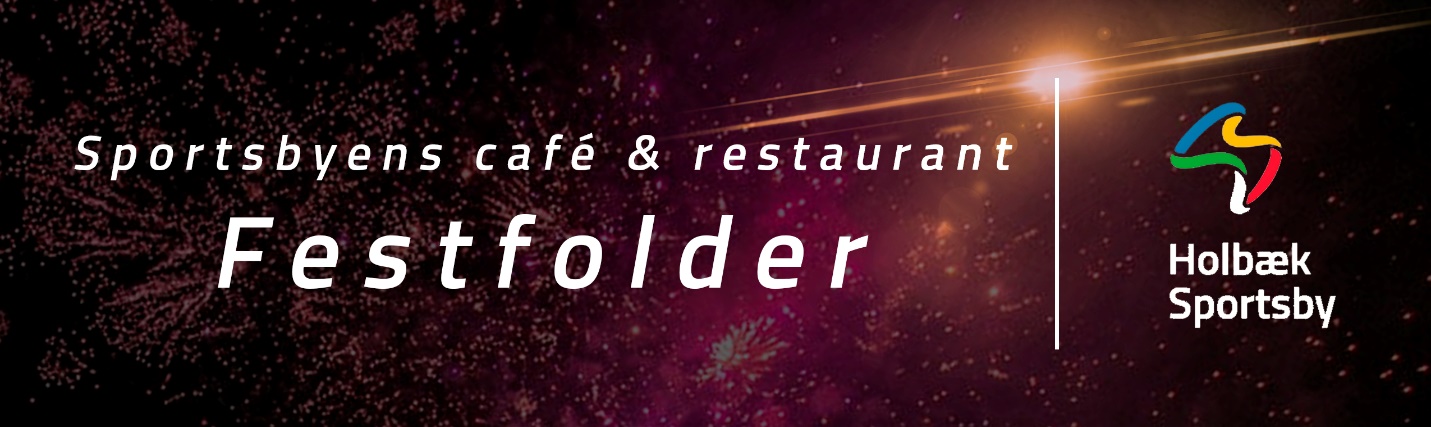 Velsmagende natmad 2022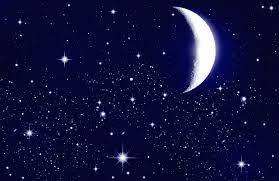 BiksemadHjemmelavet, serveres med rødbeder, rugbrød og smørKr. 85,00Det store pølsebordFire slags pølser samt paté med div. garniture, lun leverpostej, serveres med hjemmebagt surdejsbrød og rugbrødKr. 98,00KarrysuppeKarrysuppe med strimler af kylling, ris og urter tilsmagt med karry, serveres med hjemmebagt flutesKr. 75,00Hot dogsMed alt tilbehørKr. 75,00